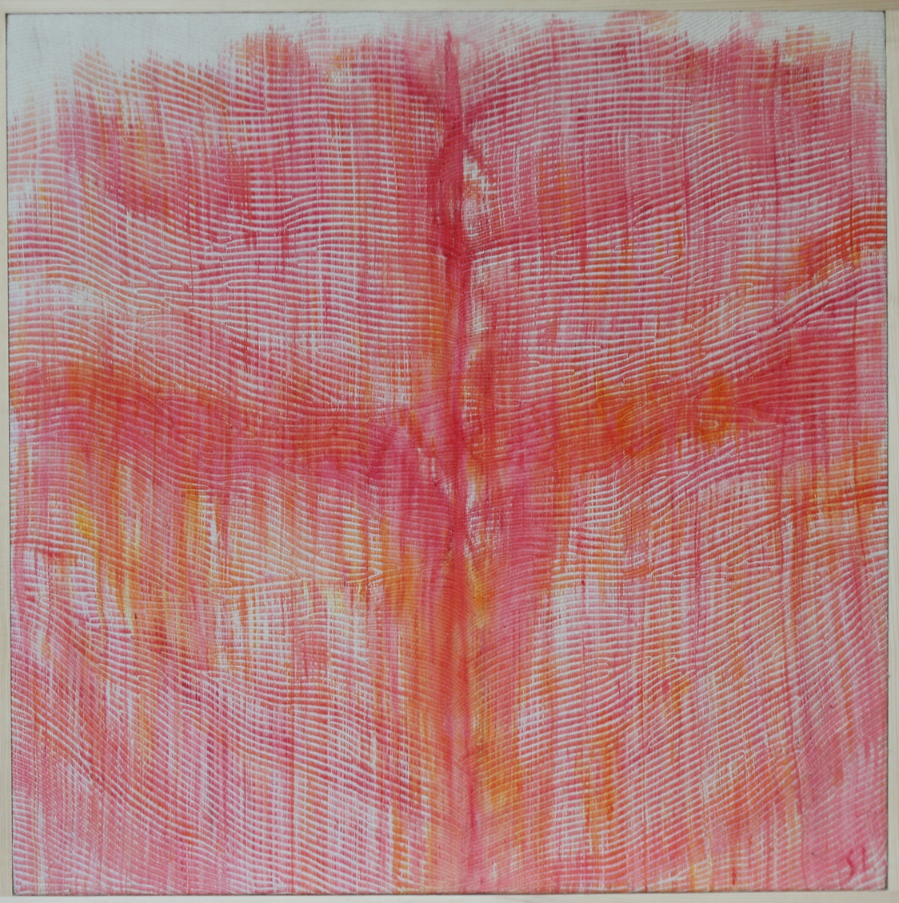 SOMODI ILDIKÓVALÓSÁGTITKOK című kiállításaA Bibliamúzeum tisztelettel meghívja ÖntSOMODI ILDIKÓ DLA textilművészkiállításának megnyitójára2016. október 5-én, szerdán 17 órára a Bibliamúzeum kiállítótermébe.A kiállítást megnyitja: Békési Sándor grafikus, teológiai tanárA kiállítás megtekinthető: október 22 - ig.Cím: Bibliamúzeum1092 Budapest, Ráday u. 28.Nyitva tartás: h.-p. 10-19 óráig, szombaton 10-17 óráig.